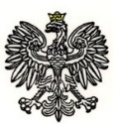 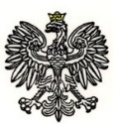  Warszawa, 06.08.2021 r.Dotyczy: postępowania o  udzielenie  zamówienia publicznego w trybie podstawowym na „Sukcesywne dostawy opon zimowych” WZP-1937/21/125/T.		Wydział Zamówień Publicznych Komendy Stołecznej Policji, działając w imieniu Zamawiającego, po dokonaniu czynności badania i oceny złożonych ofert, zgodnie z art. 253 ust. 2 ustawy z dnia 11 września 2019 r. Prawo zamówień publicznych (Dz. U. 2019, poz. 2019, z późn. zm.), zwanej dalej „Ustawą PZP”, informuje, że w ww. postępowaniu:Najkorzystniejszą ofertę złożył Wykonawca: ALU-CAR GORZYCE KRZYSZTOF DROZD z siedzibą w Sandomierzu z ceną Oferty brutto 413 028,41 PLN.Uzasadnienie wyboru: Podstawa prawna:Art. 239 ust. 2 Ustawy PZP – „Najkorzystniejsza oferta to oferta przedstawiająca najkorzystniejszy stosunek jakości do ceny […]”Podstawa faktyczna:Wykonawca złożył Ofertę spełniającą wymagania Zamawiającego zawarte w Specyfikacji Warunków Zamówienia, niepodlegającą odrzuceniu, która uzyskała najwyższą liczbę punktów w przyjętych kryteriach oceny ofert, a której cena nie przewyższa kwoty, jaką Zamawiający zamierza przeznaczyć na sfinansowanie zamówienia.II. Złożone oferty otrzymały nw. wartości punktowe: Numer ofertyNazwa (firma) i siedziba wykonawcyPunkty w kryterium cena oferty bruttoPunkty w kryterium termin dostawyPunkty w kryterium okres gwarancjipunkty w kryterium indeks nośnościPunkty w kryterium  indeks prędkościPunkty w kryterium klasa przyczepności na mokrej nawierzchniSuma punktów1.Handlopex S.A.
z siedzibą w Rzeszowie47,501510,005,002,952,3182,762.Latex Opony Spółka Akcyjnaz siedzibą w Opolu60,001510,000,000,000,0085,003.ALU-CAR GORZYCE KRZYSZTOF DROZDz siedzibą w Sandomierzu56,541510,004,585,005,0096,12